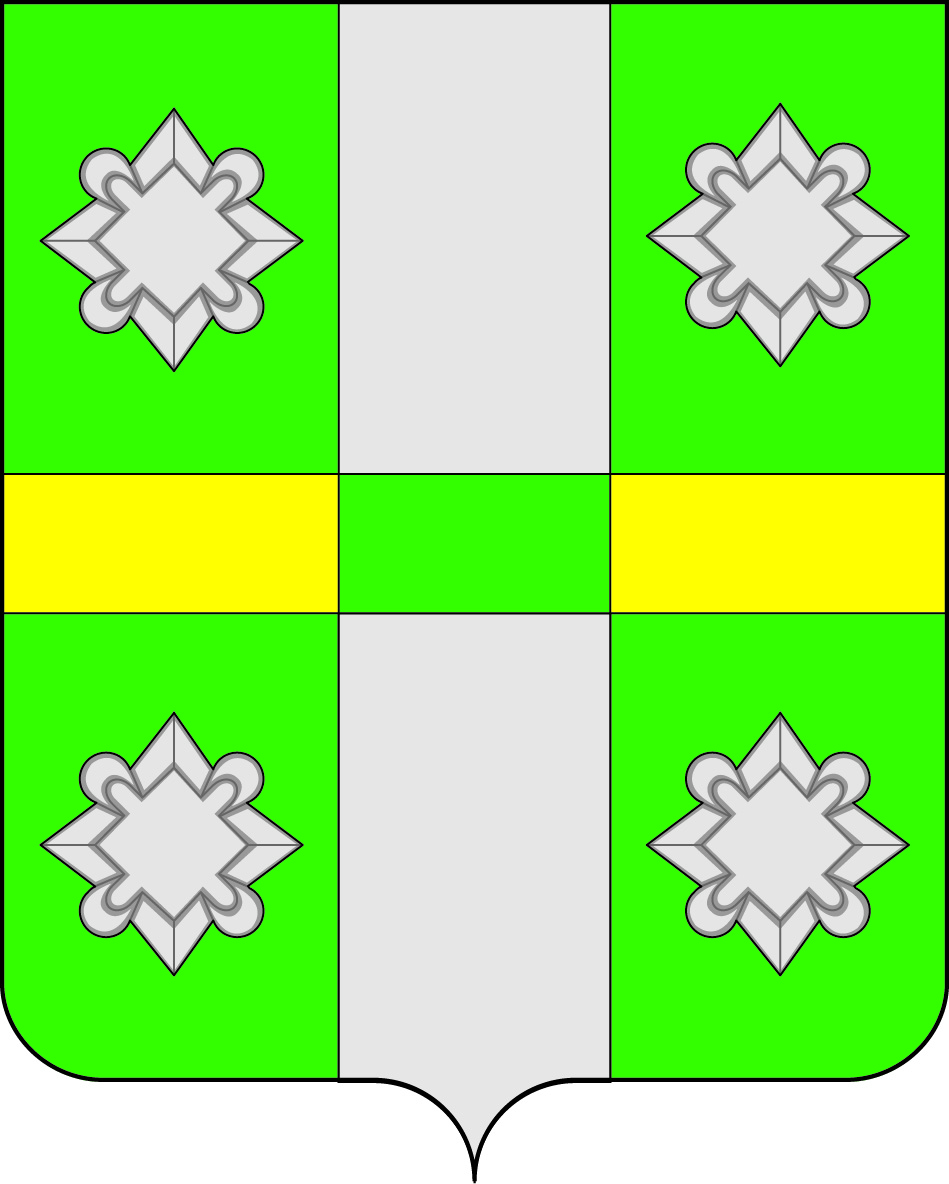 Российская ФедерацияИРКУТСКАЯ ОБЛАСТЬУСОЛЬСКОЕ РАЙОННОЕ МУНИЦИПАЛЬНЕОЕ ОБРАЗОВАНИЕГОРОДСКОЕ ПОСЕЛЕНИЕ ТАЙТУРСКОЕ МУНИЦИПАЛЬНОЕ ОБРАЗОВАНИЕЗаключение по результатам публичных слушаний (общественных слушаний) по проекту внесения изменений в Правила землепользования и застройки городского поселения Тайтурского муниципального образования.26.10.2018г. на территории Тайтурского МО прошли публичные слушания (общественные обсуждения) по внесению изменений в Правила землепользования и застройки городского поселения Тайтурского муниципального образования.  Распоряжение  и информация о проведении публичных слушаний (общественных обсуждений) были опубликованы в газете Новости, размещены на официальном сайте администрации Тайтурского муниципального образования в информационно-телекоммуникационной сети «Интернет», на информационных стендах развешены объявления. Также с проектом можно было ознакомиться в администрации ТМО.	Решение о подготовке проекта  внесения изменений в Правила землепользования и застройки городского поселения Тайтурского муниципального образования принято Постановлением администрации № 296 от 12.10.2018г.  на основании обращения администрации муниципального района Усольского районного муниципального образования в целях строительства дополнительного корпуса школы.Участниками публичных слушаний (общественных обсуждений), являются граждане, постоянно проживающие на территории, в отношении которой подготовлен данный проект, правообладатели находящихся в границах этой территории земельных участков и (или) расположенных на них объектов капитального строительства. На публичных слушаниях присутствовало 15 человек. РЕШЕНИЕ ПУБЛИЧНЫХ СЛУШАНИЙ (ОБЩЕСТВЕННЫХ ОБСУЖДЕНИЙ): Согласно результатам проведенных публичных слушаний (общественных обсуждений), проанализировав и обсудив вопрос, Администрация городского поселения Тайтурского муниципального образования и общественность  (граждане), проживающие на территории городского поселения Тайтурского муниципального образования, РЕШИЛИ:1. Признать публичные слушания по проекту внесения изменений Правила землепользования и застройки городского поселения Тайтурского муниципального образования  состоявшимися.2. Одобрить проект внесения изменений в Правила землепользования и застройки городского поселения Тайтурского муниципального образования. В частности внести дополнения в Правила землепользования и застройки городского поселения Тайтурского муниципального образования, утвержденные решением Думы городского поселения Тайтурского муниципального образования № 18 от 26.12.2012г. (в редакции Решения Думы Тайтурского МО от 03.07.2017г. № 205), а именно в статью 38 «Виды разрешенного использования земельных участков и объекты капитального строительства в различных территориальных зонах» главы 3.3 «Градостроительные регламенты, установленные применительно к территориальным зонам» в зону предназначенную для занятий физической культурой и спортом (РЗ-3) в перечень условно разрешенных видов и параметров разрешенного использования земельных участков и объектов капитального строительства добавить:Рекомендовать Думе городского поселения Тайтурского муниципального образования утвердить проект внесения изменений в Правила землепользования и застройки городского поселения Тайтурского муниципального образования.Председатель публичных слушаний (общественных обсуждений)                                                                 С.В. Буяков                                                                                 Виды использования земельных участковВиды использования объектов капитального строительстваПараметры разрешенного использованияОсобые условия реализации регламента Дошкольное, начальное и среднее общее образование (3.5.1)Объекты капитального строительства, предназначенные для просвещения, дошкольного, начального и среднего общего образования (детские ясли, детские сады, школы, лицеи, гимназии, художественные, музыкальные школы, образовательные кружки и иные организации, осуществляющие деятельность по воспитанию, образованию и просвещениюМинимальный размер земельного участка – 3000 кв.м.Максимальный размер земельного участка – 30000 кв.мЭтажность – до 3 эт.Минимальный отступ от границ земельного участка – 5 м.Максимальный процент застройки в границах земельного участка – 50%.Минимальный процент спортивно-игровых площадок – 20%.Минимальный процент озеленения – не менее 20%Территория участка огораживается по периметру забором высотой не менее 1,6 м.Недопустимо размещение объектов, используемых под иные цели, не связанные с образованием и просвещением.Земельный участок объекта основного вида использования неделим.Проектирование объекта общеобразовательного назначения допускается в комплексе с отдельно-стоящими, встроено-пристроенными спортивными залами, бассейном, объектами инженерно-технического и административного назначения, необходимых для обеспечения объектов общеобразовательного обеспечения.Перепрофилирование объектов недопустимоНовое строительство и реконструкцию осуществлять в соответствии со СП 42.13330.2011 (Актуализированная редакция СНиП 2.07.0189* «Градостроительство. Планировка и застройка городских и сельских поселений»),со строительными нормами и правилами по утвержденному проекту планировки, проекту межевания территории.